PayrollRequesting a SupplementalProcedureYou are about to enter a simulation  that takes you through the steps of processing a supplemental.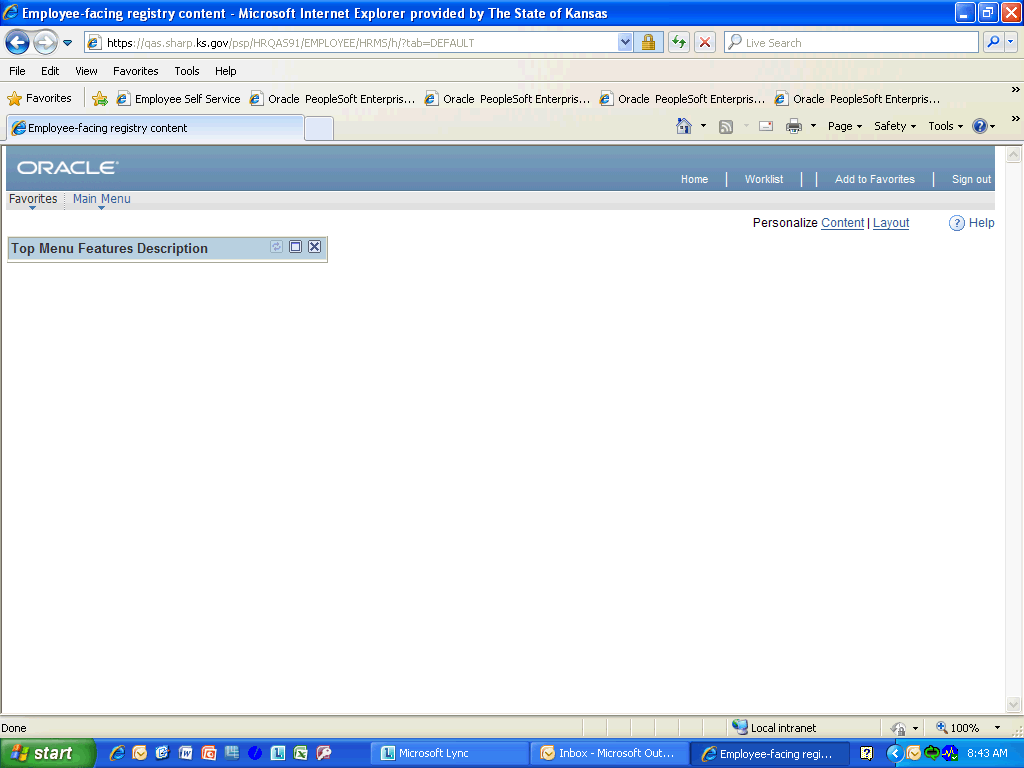 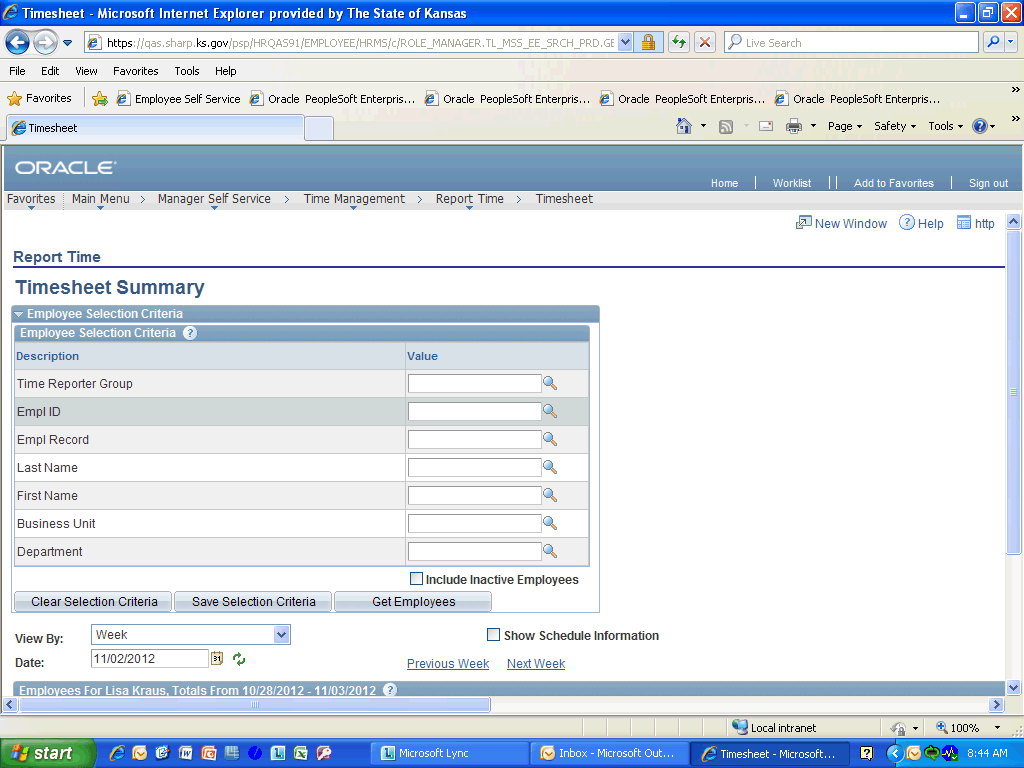 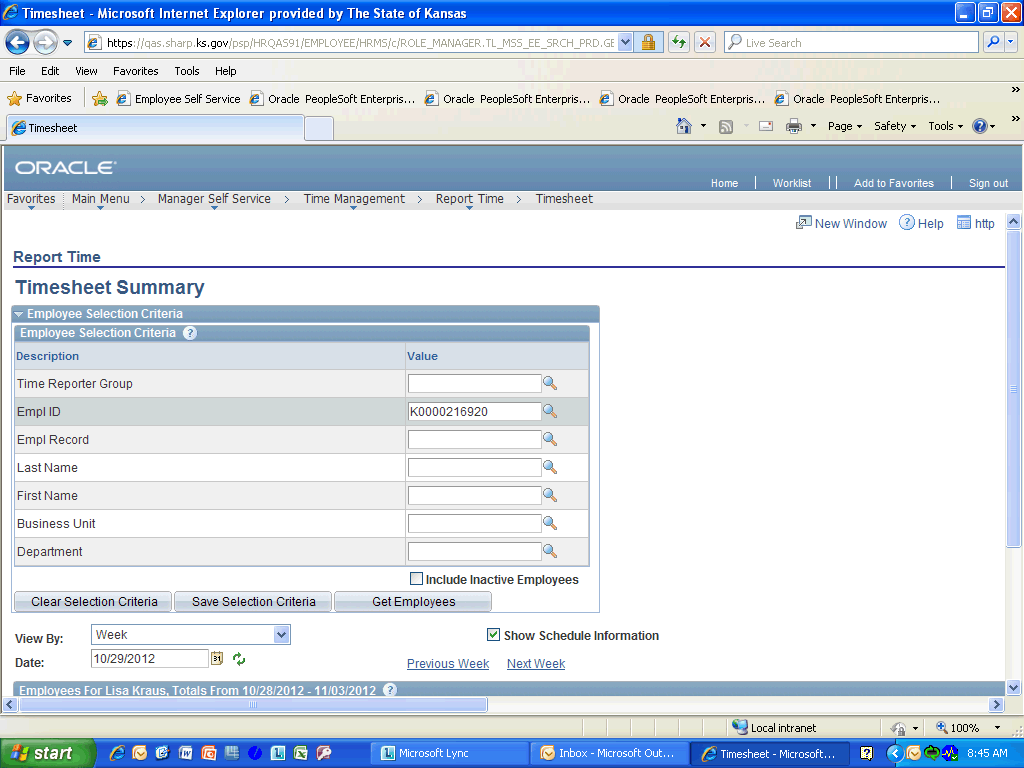 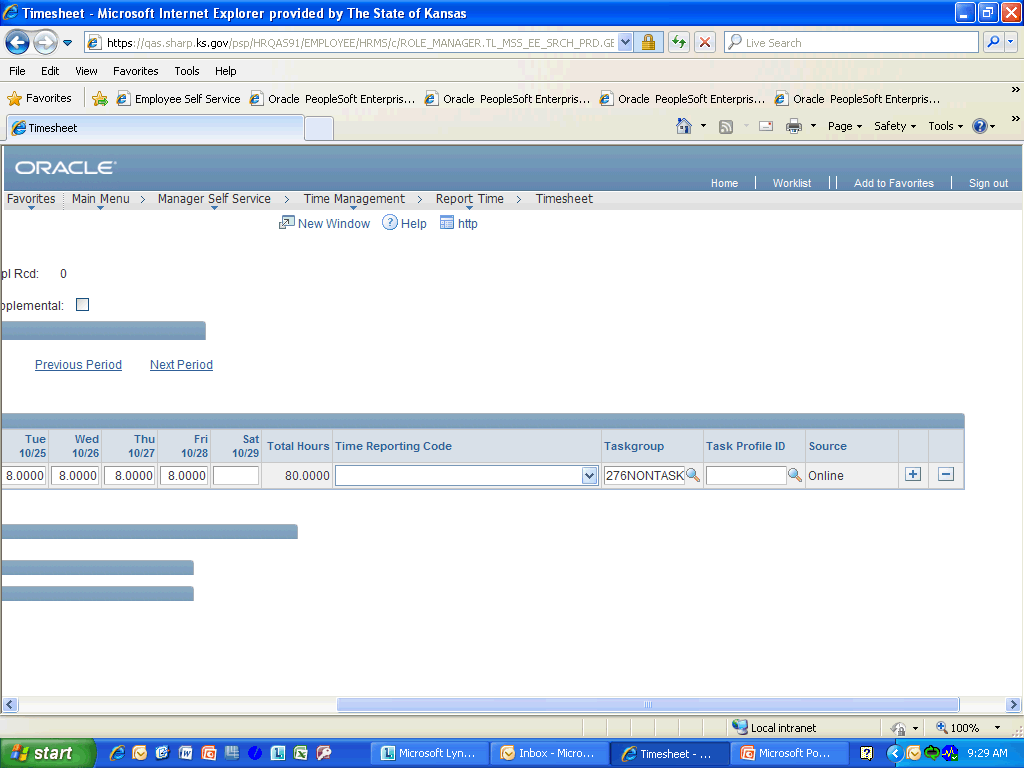 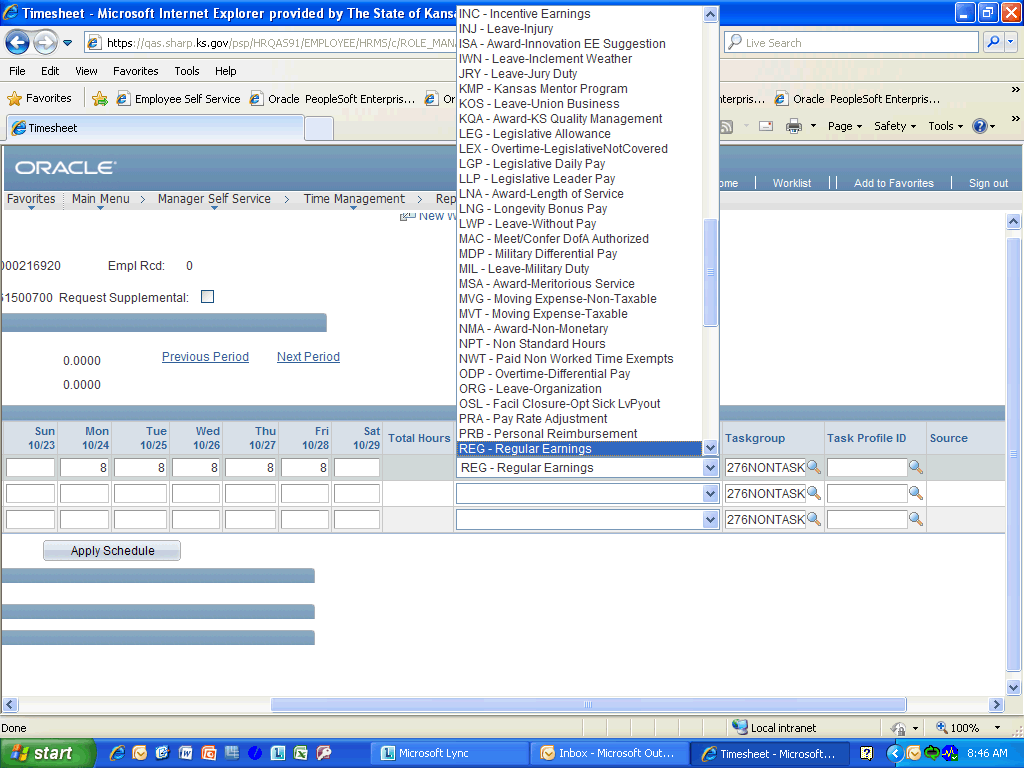 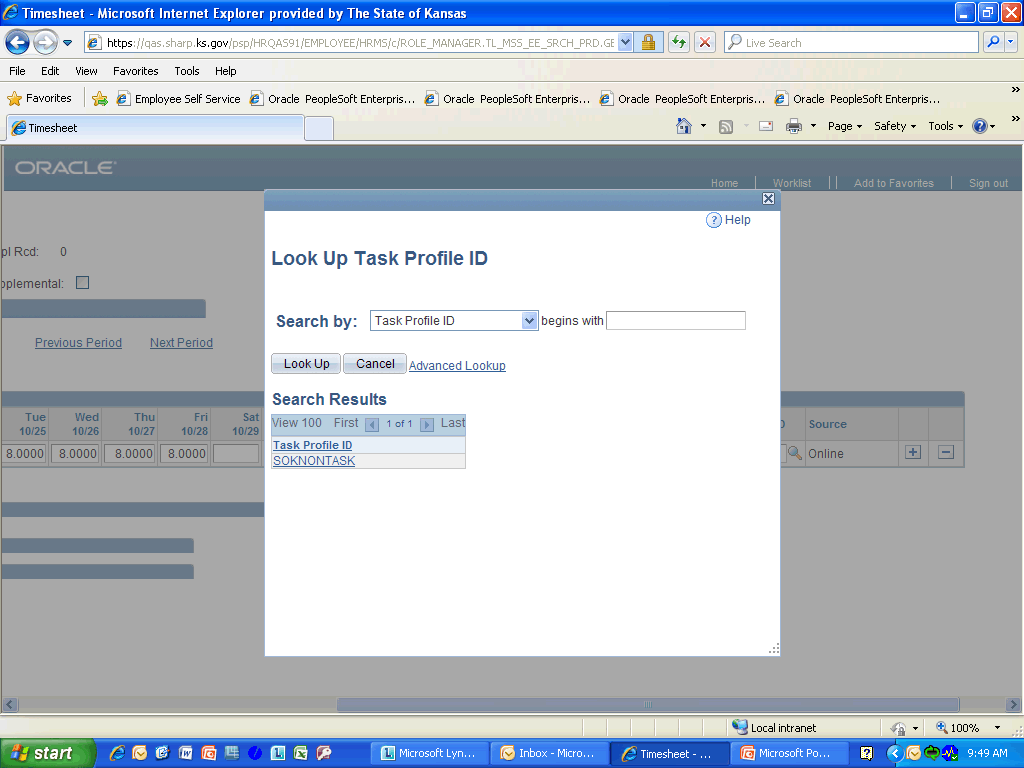 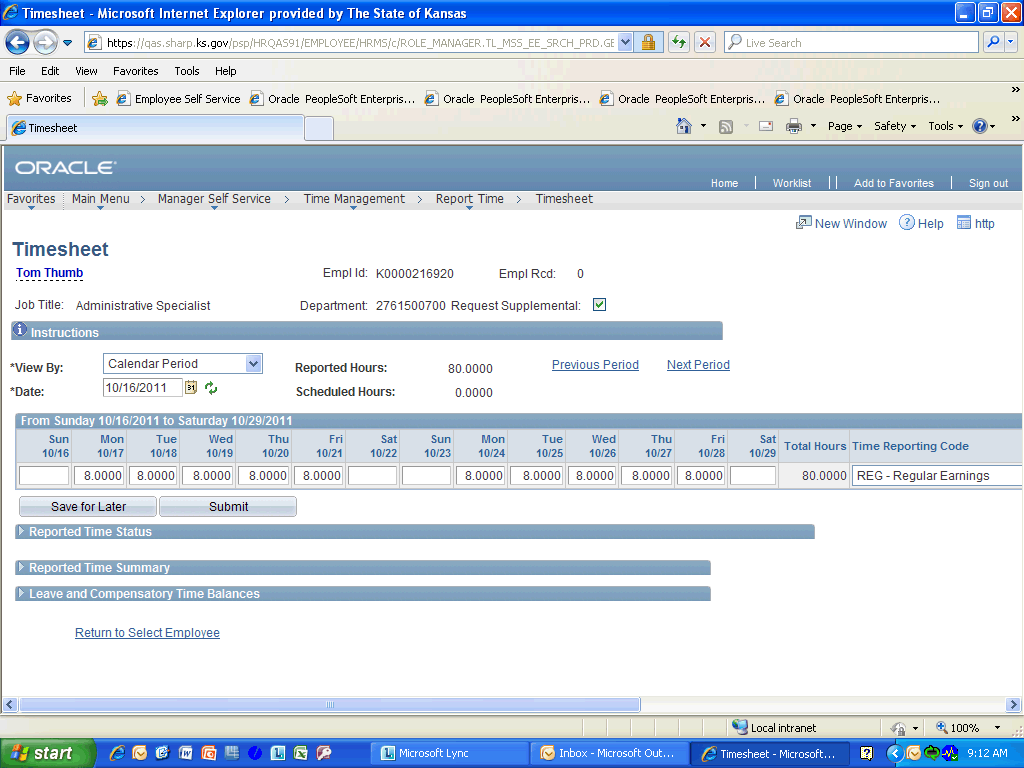 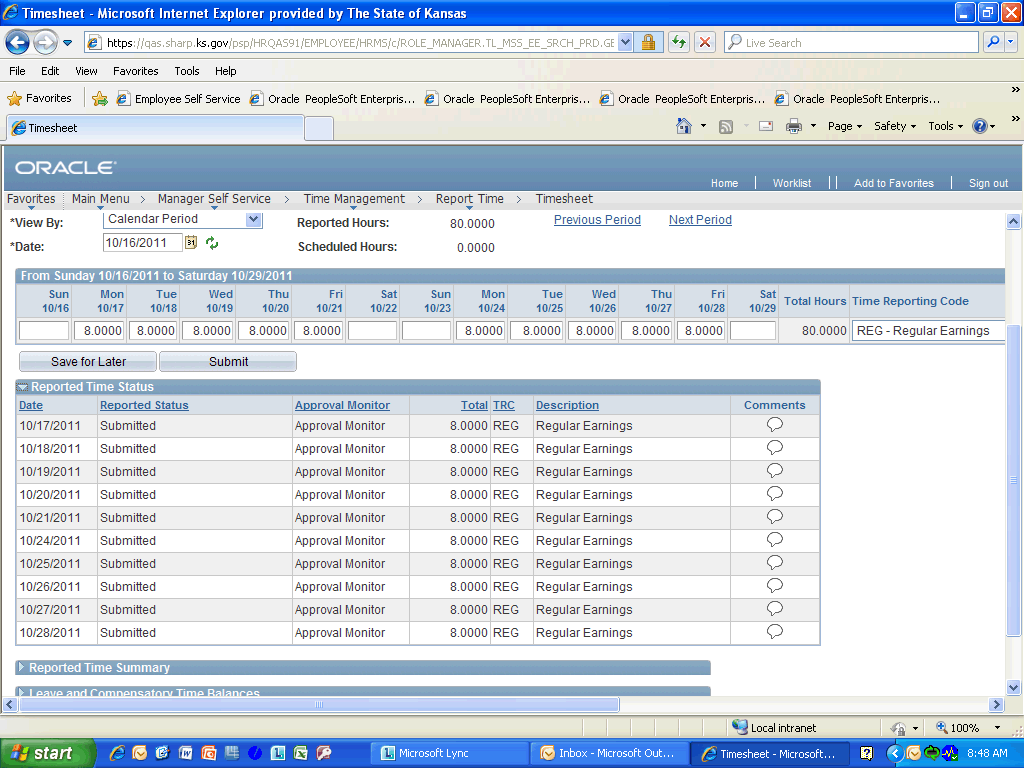 StepActionClick the Main Menu link.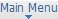 Click the Manager Self Service link.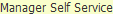 Click the Time Management link.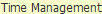 Click the Report Time link.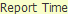 Click the Timesheet link.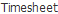 StepActionEnter the desired information into the Empl ID field. Enter "K0000216920".Enter the desired information into the Date field. Enter "10/29/2011".Click the Refresh Date button.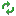 StepActionClick the Get Employees button.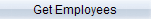 Click the Tom Thumb link.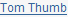 This is where the hours that need to be paid are entered.  Click in the Selection to continue.StepActionClick the Time Reporting Code look-up list.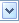 StepActionSelect the type of hours you entered from the list.  Click REG-Regular Earnings in the list to continue.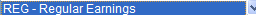 Select a Task Profile ID from the look-up list.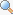 StepActionClick the SOKNONTASK link.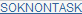 StepActionClick the Request Supplemental option.StepActionClick the Submit button.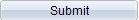 Click to expand the Reported Time Status titlebar.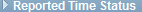 StepActionDepending on how approvals were set-up in your agency, there will be a Select column next to the Date column.  If a Select column is present, all records will need to be selected and  Approved for the Supplemental process to work.  However, some agency have chosen for the approval to default in, making this step unnecessary. Click anywhere in the selection to continue.Congratulations!  You have completed Requesting a Supplemental.End of Procedure.